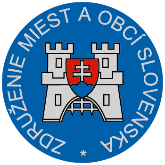 Materiál na rokovanie Hospodárskej a sociálnej rady SRdňa 23. 9. 2019k bodu č. 5)Stanovisko ZMOS knávrhu zákona o teste proporcionality pred prijatím novej regulácie povolaníVšeobecne k návrhu	MŠVVaŠ SR predkladá predmetný návrh po opätovnom predložení na medzirezortné pripomienkové konanie, ktoré sa uskutočnilo z dôvodu rozsiahlych úprav na základe prvého konaia, čo je v súlade s čl. 14 ods. 8 Legislatívnych pravidiel vlády SR.Cieľom návrhu zákona je transpozícia smernice Európskeho parlamentu a Rady (EÚ) 2018/958 z 28. júna 2018 o teste proporcionality pred prijatím novej regulácie povolaní (Ú. v. EÚ L 173, 9. 7. 2018) (ďalej len „smernica (EÚ) 2018/958“). Návrh zákona upravuje jednotlivé kritériá podľa ktorých sa majú posudzovať budúce nové regulácie povolaní a odborných povolaní, ako aj pripravované zmeny v rozsahu a obsahu regulácie doteraz regulovaných povolaní a regulovaných odborných povolaní, ide o prvú ucelenú právnu úpravu venovanú len zásade proporcionality. Zákon s komplexným obsahom posudzovania proporcionality v slovenskom právnom poriadku doteraz nebol.Požiadavka na povinný test proporcionality má za cieľ odstrániť neodôvodnené alebo neprimerané prekážky pri uplatňovaní základných práv a slobôd v členských štátoch.Podľa predkladateľa návrh zákona nemá vplyv na rozpočet verejnej správy, vplyv na podnikateľské prostredie, sociálne vplyvy, vplyvy na manželstvo, rodičovstvo a rodinu, vplyvy na životné prostredie, vplyvy na informatizáciu spoločnosti ani vplyvy na služby verejnej správy pre občana.Navrhovaný dátum účinnosti je 30. júl 2020, ktorý je zhodný s transpozičným dátumom podľa článku 13 smernice (EÚ) 2018/958.Pripomienky k návrhu:V rámci MPK bolo k návrhu vznesených 52 pripomienok z toho 5 zásadných. ZMOS v rámci medzirezortného pripomienkového konania neuplatnil pripomienky. Podľa vyhlásenia predkladateľa sa materiál na rokovanie predkladá bez rozporov s povinne pripomienkujúcimi subjektmi.Záver:ZMOS navrhuje HSR SR, aby odporučila vláde Slovenskej republiky predložený návrh  na ďalšie konanie.							Branislav Tréger							 predseda ZMOS